  Velouté de céleri-rave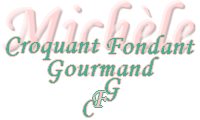 
Pour 6 Croquants-Gourmands.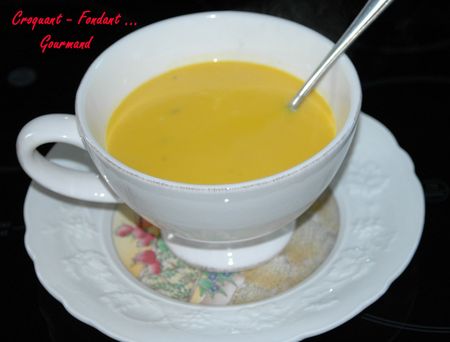 - 350 g de céleri-rave épluché
- 300 g de carottes
- 1 oignon
- 20 g d'huile d'olive
- 1 litre d'eau
- 250 g de lait
- 1,5 càc de sel
- 2 càc de fond pour rôti en poudre
- poivre et muscadeÉplucher et laver les légumes. Les couper en morceaux.Déposer les dés de céleri, carottes et oignon dans le bol de l'appareil.Mixer 15 secondes - vitesse 5.Ajouter l'huile et l'eau.Cuire 35 mn à 100° - vitesse 1.Ajouter le lait, le sel, un peu de muscade râpé, du poivre et le fond pour rôti.Mixer 1 mn - vitesse 10 en tenant le gobelet avec un torchon pour éviter les projections.Cuire encore 10 mn à 100° vitesse 3.Servir bien chaud.Sans Thermomix :Faire cuire les légumes dans un faitout.Mixer en fin de cuisson.